FebruarMandagTirsdagOnsdagTorsdagFredagUke 51.Turdag2.Gruppedag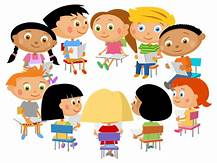 3.Tema: Dyr og karneval4.Vi markerer samefolkets dag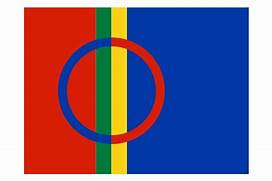 Uke 67.2 års klubb8.Turdag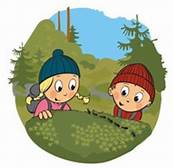 9.Gruppedag10.Tema: Dyr og karneval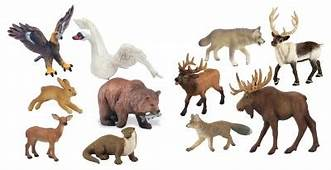 11.Lene bursdag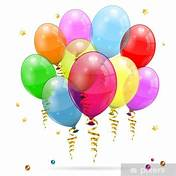 UtelekUke 714.2 års klubbValentinsdagen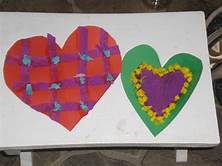 15.Turdag16.Gruppedag17.Tema: Dyr og karneval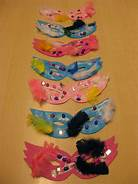 18.UtelekUke 821.2 års klubb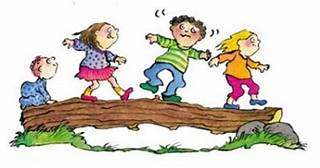 22.Turdag23.Gruppedag24.KARNEVAL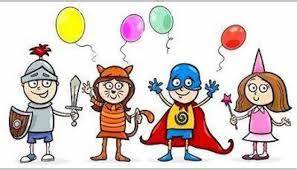 25.Carl August bursdagKarin bursdag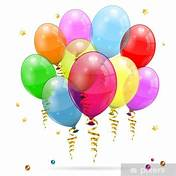 UtelekUke 928.FASTELAVEN/ bollemandag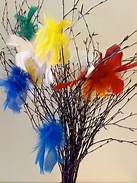 